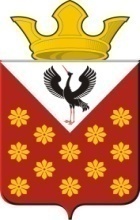 Свердловская областьБайкаловский районПостановление главы Краснополянского сельского поселенияот 12 декабря  2023 года  № 205Об утверждении плана проведения ярмарок в 2024 году на территории Краснополянского сельского поселения          В соответствии с ст.14 Федерального закона от 06.10.2003  № 131-ФЗ «Об общих принципах организации местного самоуправления в Российской Федерации», руководствуясь статьей 6 Устава Краснополянского сельского поселения, ПОСТАНОВЛЯЮ:1.Утвердить план проведения ярмарок на 2024 год на территории Краснополянского сельского поселения (Приложение № 1).2. Обнародовать настоящее Постановление путем размещения его полного текста на официальном сайте Краснополянского сельского поселения www.krasnopolyanskoe.ru.3. Контроль за исполнением данного Постановления возложить на заместителя главы по социальным вопросам Нуртазинову А.Б.Глава Краснополянского сельского поселения                                      А.Н. КошелевУТВЕРЖДЕНПостановлением ГлавыКраснополянского сельского поселенияот 12 декабря 2023 г.  № 205 План проведения ярмарок на 2024 год на территории  Краснополянского сельского поселенияДата проведения Место проведения (указать точный адрес)Ассортимент Оператор ярмарки Ф.И.О. ответствен-ного за проведение мероприя-тия, контактный телефонКол-во мест для продажи товаров на ярмаркеРежим работы12.10.2024Дом Культурыс. Чурманское, ул.Я.Мамарина,46Ярмарка «Покровская  Ярмарка»  Администрация Краснополянского сельского поселенияДом КультурыКвашнина О.В3-71-68Карсканова Н.Н.3-71-35712-00 до 15-0012.10.2024Дом Культуры с. Шадринка ул. Лаптева, 2.Ярмарка «Покровская  Ярмарка»  Администрация Краснополянского сельского поселенияДом КультурыОрлова О.А.3-92-18Смородина М.В.3-92-821012-00 до 15-0012.10.2024Дом Культурыс. Елань, ул. Советская,  27Ярмарка «Покровская  Ярмарка»  Администрация Краснополянского сельского поселенияДом КультурыГубина А.С.9-43-32Молодых А.С.9-44-801512-00 до 15-0012.10.2024Дом Культуры с. Краснополянское, ул.Советская,26Ярмарка«Покровская  Ярмарка»  Администрация Краснополянского сельского поселенияДом КультурыЮдинцева Л.В.9-33-22Шутова Е.П.9-33-521012-00 до 15-00